ТЕХНИЧЕСКАЯ ИНФОРМАЦИЯОБЩИЙ СТАРТ – КЛАССИКА 26.07.2017Нумерация КП сквозная (без кодов), легенды впечатаны в карты, дополнительные легенды НЕ выдаются.  Масштаб карты 1:5000. Сечение рельефа 2,5 м.Аварийный азимут – на ЗАПАД до Камского водохранилища, далее движение вдоль берега в Центр соревнований до базы отдыха "Связист". От старта до пункта К – 100 метров, от последнего КП до финиша – 70 метров.Формат карты А 4. Карты вставлены в пакет.Внимание! Обязательно проверяйте на старте номер круга и номер участника, который напечатан на карте. Например 19.1, где 19 - номер участника, 1 - номер круга. После прохождения первого круга с КП 90 до пункта К спортсмены проходят маркированный участок 120 метров, где переворачивают карту. У групп МЭ, ЖЭ 3 круга.  Карты 3 круга выдаются на пункте выдачи карт (ПВК).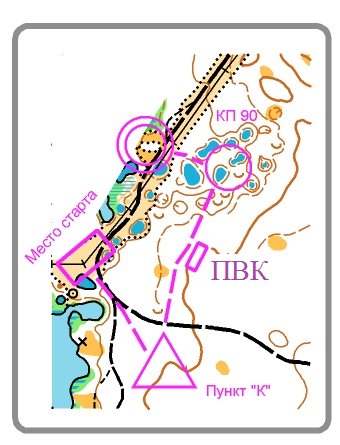 Параметры дистанций :ЛОНГ 27.07.2017Нумерация  КП сквозная (без кодов), легенды впечатаны в карты и выдаются на старте. Сечение рельефа 2,5 м. Легенды выдаются в стартовом коридоре.Аварийный азимут - на ЮГ до Камского водохранилища, далее движение вдоль берега в Центр соревнований до базы отдыха "Связист". На дистанции имеется пункт питания на 1/2 дистанции.Карта вставлена в пакет. От старта до пункта К – 150 метров, от последнего КП до финиша – 80 метров. Карта выдается в момент старта.Параметры дистанций:СПРИНТ 28.07.2017Нумерация КП сквозная (без кодов), легенды впечатаны в карты и выдаются на старте. Сечение рельефа 2,5 м. Масштаб 1:5 000 Легенды выдаются в стартовом коридоре.Аварийный азимут - на ЮГ до Камского водохранилища, далее движение вдоль берега в Центр соревнований до базы отдыха "Связист". Формат карты А 4. Карты вставлены в пакет.От старта до пункта К – 100 метров, от последнего КП до финиша – 50 метров.Параметры дистанций:Схема движения на старты: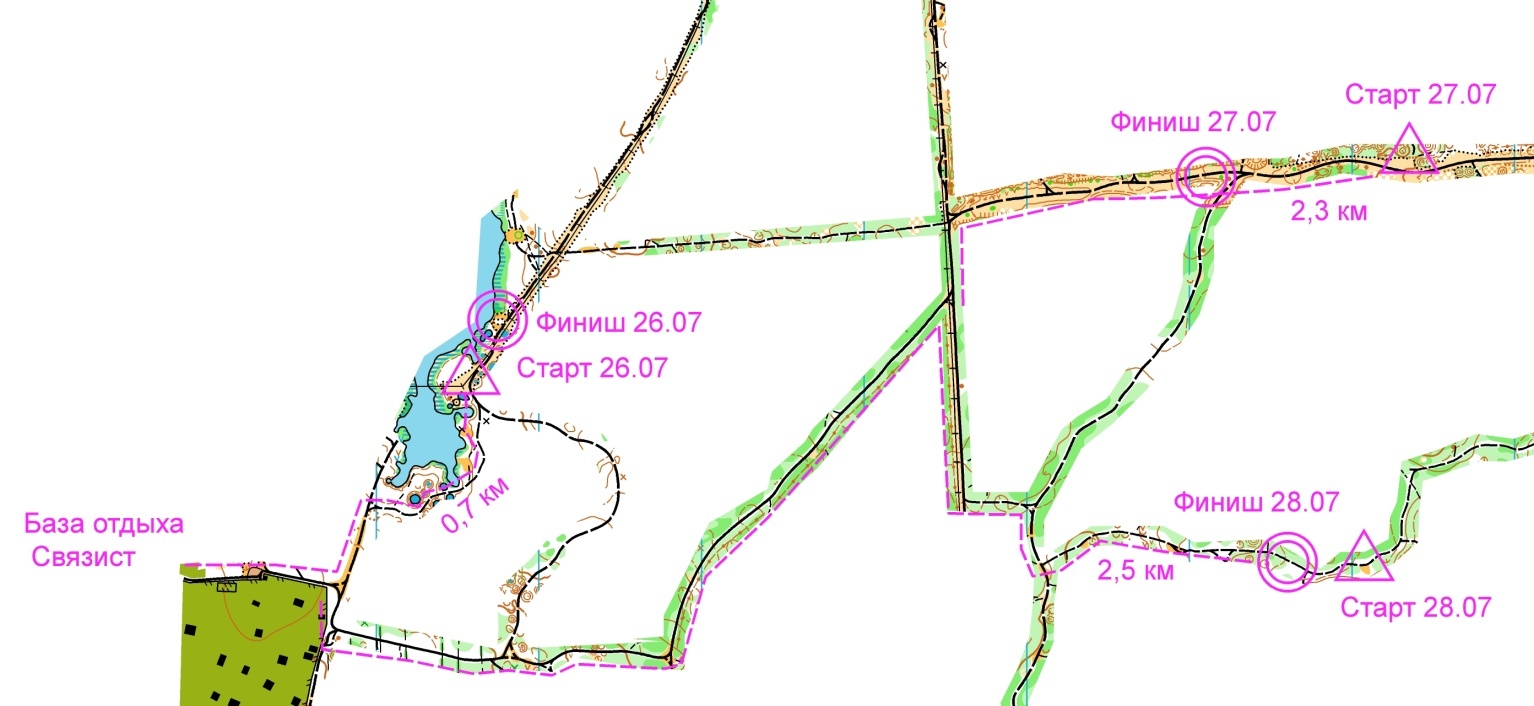 №ГруппаДлина (м)Количество КПКоличество кругов1МЭ М3558902632ЖЭ М21 Ж35 М4054002633М18 Ж21 Ж40 М4550602824М16 Ж18 Ж45 М5048502325М14 Ж16 Ж50 М5540501626МЖ10 Ж1226601027М12 МЖ13Ж1427401329Ж55 М60422012210Ж60 М65348016211Ж65 М70251013212Ж70 МЖ75205092№ГруппаДлина (м)Количество КПМасштабФорматкарты1МЭ М359740311:10000А 32ЖЭ М21 Ж35 М408270241:10000А 33М18 Ж21 Ж40 М457810261:7500А 34М16 Ж18 Ж45 М505880181:7500А 35М14 Ж16 Ж50 М553930131:7500А 46МЖ10 Ж12131061:5000А 47М12 Ж13174081:5000А 48М13 Ж143070101:7500А 49Ж55 М603890121:7500А 410Ж60 М653270101:7500А 411Ж65 М70263081:5000А 412Ж70 МЖ75193091:5000А 4№ГруппаДлина (м)Количество КП1МЭ М353160212М21 ЖЭ Ж35 М402950193М18 Ж21 Ж40 М452740184М16 Ж18 Ж45 М502570165М14 Ж16 Ж50 М552400156М12 МЖ13 Ж141680107МЖ10 Ж12154078Ж55 М602480149Ж60 М6522701410Ж65 М70202012 11Ж70 МЖ75176012